?АРАР                                                                                РЕШЕНИЕ03 октябрь  2017 й.                                  № 87                   03 октября  2017 г.   Об отмене решения сельского поселения Кульчуровский сельсовет муниципального района Баймакский район республики Башкортостан от 20.05. 2016 №36 «Порядок размещения сведений о доходах, расходах, об имуществе и обязательствах имущественного характера лиц, замещающих муниципальные должности, и членов их семей на официальном сайте сельского поселения Кульчуровский сельсовет муниципального района Баймакский райони предоставления этих сведений общероссийским средствам массовой информации для опубликования»	  В соответствии с Федеральным законом от 03 апреля 2017 года №64-ФЗ «О внесении изменений в отдельные законодательные акты Российской Федерации в целях совершенствования государственной политики в области противодействия коррупции», Федеральным законом от 25 декабря 2008 года №273-ФЗ «О противодействии коррупции», Совет сельского поселения Кульчуровский сельсовет муниципального района Баймакский район республики БашкортостанРЕШИЛ: 1. Отменить решение Совета сельского поселения Кульчуровский сельсовет муниципального района Баймакский район Республики Башкортостан от 20.05.2016 №36  «Порядок размещения сведений о доходах, расходах, об имуществе и обязательствах имущественного характера лиц, замещающих муниципальные должности, и членов их семей на официальном сайте сельского поселения Кульчуровский сельсовет муниципального района Баймакский райони предоставления этих сведений общероссийским средствам массовой информации для опубликования».2. Решение обнародовать на информационном стенде администрации сельского поселения Кульчуровский сельсовет по адресу: Республика Башкортостан, Баймакский район, с. Кульчурово,ул.Самарбаева 2, опубликовать на официальном сайте Администрации сельского поселения Кульчуровский сельсовет муниципального района Баймакский район Республики Башкортостан по адресу: www.kulchura.ru         3.Контроль над исполнением настоящего решения оставляю за собой.Глава сельского поселения  Кульчуровский сельсоветмуниципального района Баймакский район:                               Ф.И.Аргынбаева    БАШ?ОРТОСТАН РЕСПУБЛИКА№ЫБАЙМА? РАЙОНЫМУНИЦИПАЛЬ РАЙОНЫНЫ*КОЛСОРА  АУЫЛ  СОВЕТЫАУЫЛ БИЛ»М»№ЕСОВЕТЫ453662, Байма7 районы,       Колсора ауылы,Д.Самарбаев урамы,2Тел. 8(34751) 4-91-55kulch-sp@yandex.ruРЕСПУБЛИКА БАШКОРТОСТАНСОВЕТСЕЛЬСКОГО ПОСЕЛЕНИЯКУЛЬЧУРОВСКИЙ  СЕЛЬСОВЕТМУНИЦИПАЛЬНОГО РАЙОНАБАЙМАКСКИЙ РАЙОН453662 , Баймакский  район,с.Кульчурово, ул.Д.Самарбаев,2Тел. 8(34751) 4-91-55kulch -sp@yandex.ru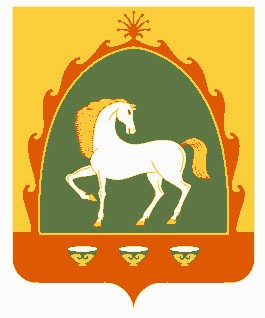 